Turn to page 451 – 452 of the Geography guide and complete the activities beneath.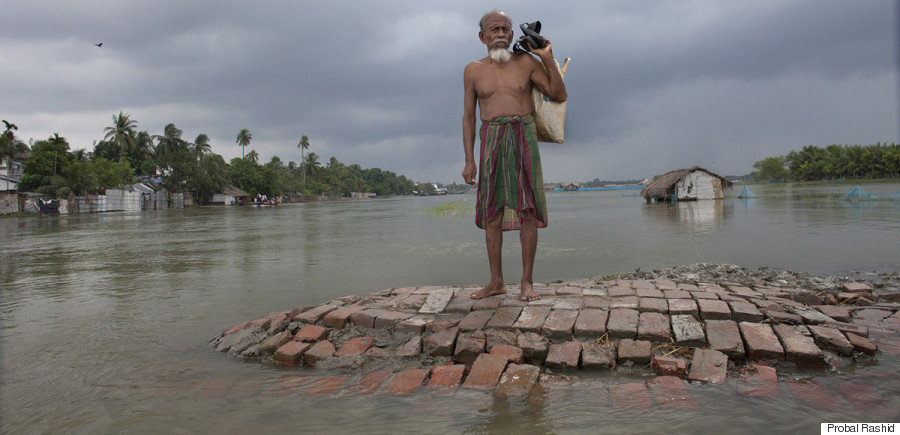 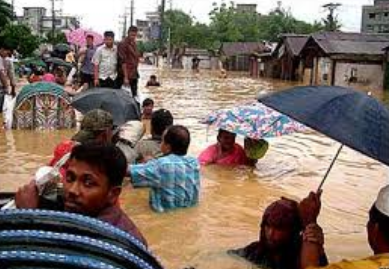 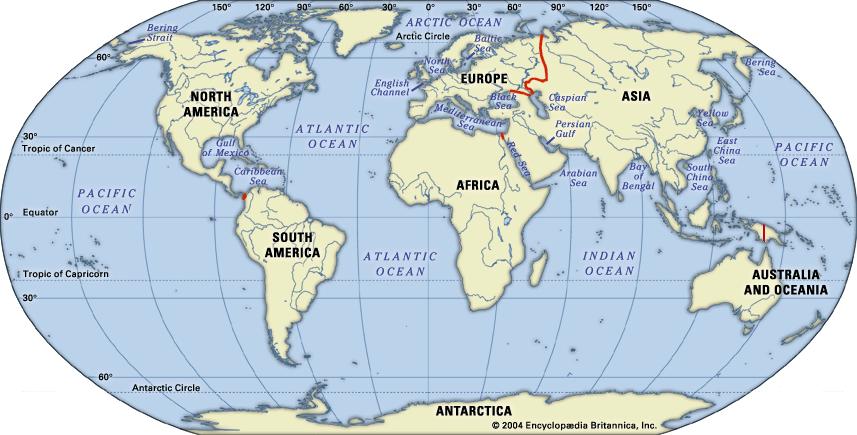 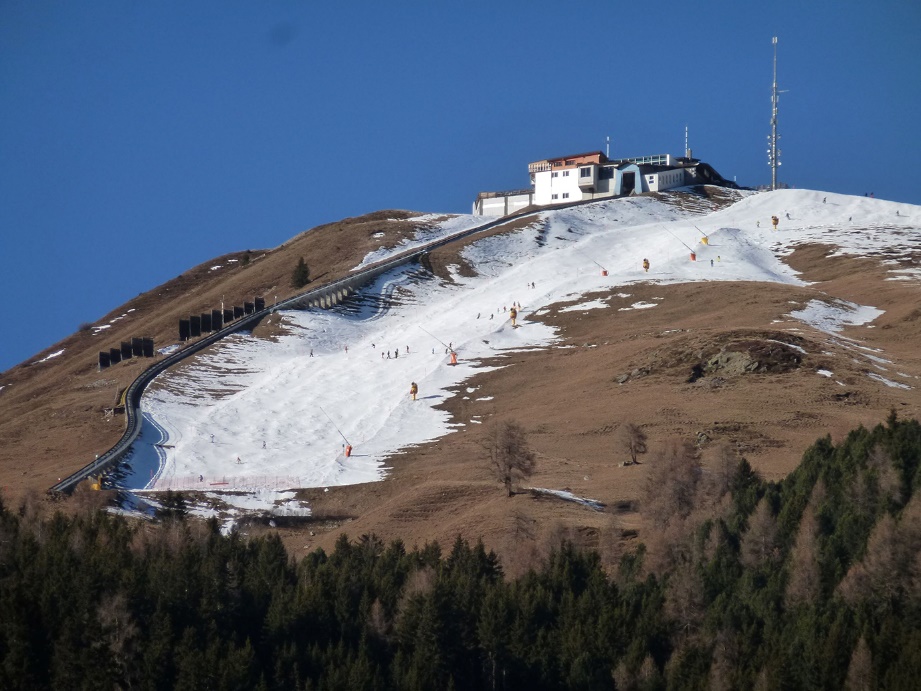 Figure  - Source, Carbon Brief.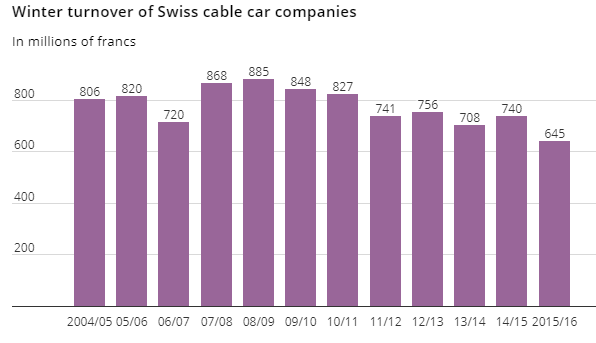 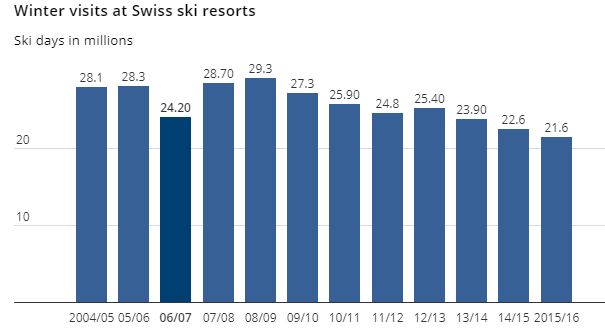 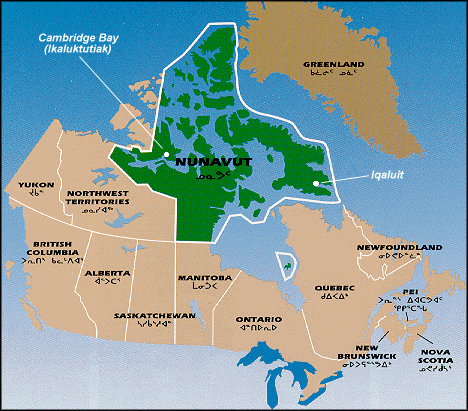 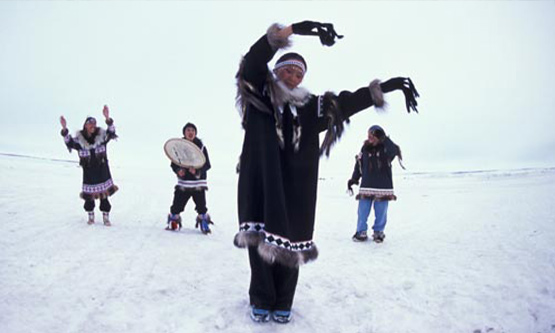 IB DP Geography – Responding to Climate Change – Lesson 1Task 1 - Annotate the picture above with factors that affect the susceptibility of vulnerable populations. Task 2 - What does vulnerability refer to? Task 3 – Outline the three main factors associated with vulnerability below. Task 3 – Outline the three main factors associated with vulnerability below. Task 4 – Using the text, outline who the more vulnerable populations within society may be. Try to explain at least two of these in more detail in the space beneath.Task 5 – Annotate the map below with the names of the vulnerable nations and potential impacts of sea level rise on those places. Task 6 – Outline briefly the five issues affecting the places above. Task 6 – Outline briefly the five issues affecting the places above. 12345Climate Change – Impacts on Swiss Ski ResortsTask 7 - https://theweek.com/news/sport/959422/climate-change-alps-end-of-skiing - Outline the how bad the problem of a lack of snow is from the first paragraph, including 5 pieces of key data. Task 8 - Outline how the ski resorts are trying deal with the problem. Task 9 – How bad might it get for Swiss ski resorts in the future? Reference the issue below 1500 metres too.  Task 10 – To what extent will this impact on winter sports enthusiasts in the future?  Task 11 – Using the two charts below, describe the trends shown, making reference to key data. Task 12 – To what extent do the graphs above justify future tourism developments for the summer season? Task 13 - Impacts on the Nunavummiut – Northern Canada 